nr 25/2021 (899)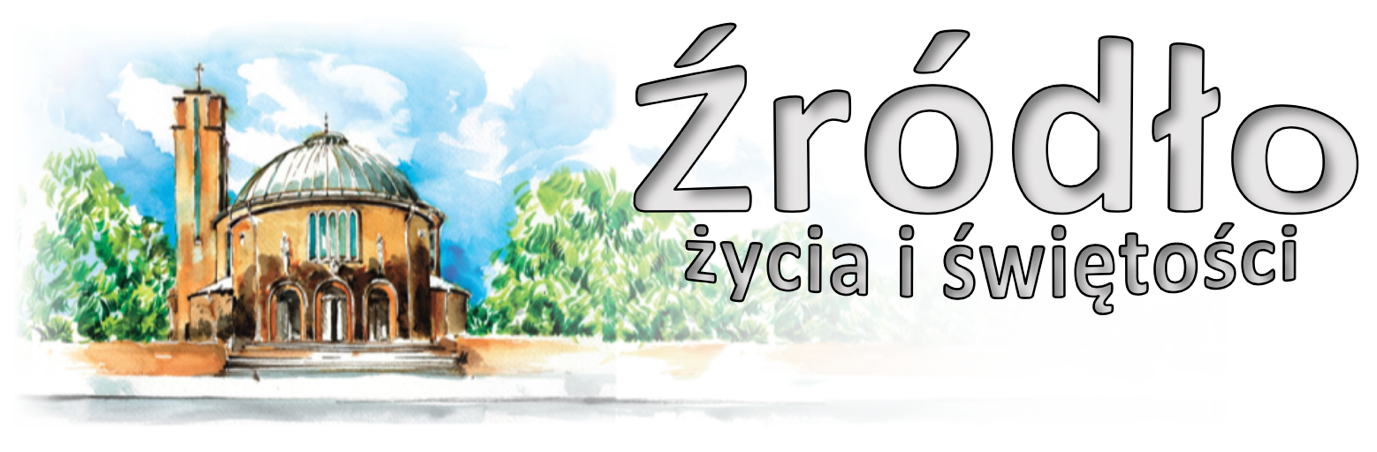 20 czerwca 2021 r.gazetka rzymskokatolickiej parafii pw. Najświętszego Serca Pana Jezusa w RaciborzuXII Niedziela ZwykłaEwangelia według św. Marka (4,35-41)„Owego dnia, gdy zapadł wieczór, Jezus rzekł do swoich uczniów: Przeprawmy się na drugą stronę. Zostawili więc tłum, a Jego zabrali, tak jak był w łodzi. Także inne łodzie płynęły z Nim. A nagle zerwał się gwałtowny wicher. Fale biły w łódź, tak że łódź już się napełniała wodą. On zaś spał w tyle łodzi na wezgłowiu. Zbudzili Go i powiedzieli do Niego: Nauczycielu, nic Cię to nie obchodzi, że giniemy? On, powstawszy, zgromił wicher i rzekł do jeziora: Milcz, ucisz się! Wicher się uspokoił i nastała głęboka cisza. Wtedy rzekł do nich: Czemu tak bojaźliwi jesteście? Jakże brak wam wiary! Oni zlękli się bardzo i mówili między sobą: Kim On jest właściwie, że nawet wicher i jezioro są Mu posłuszne?”Ewangelie ukazują różnorodność cudów – znaków, które potwierdzają, że moc Boga działająca w Jezusie Chrystusie wychodzi poza świat ludzi i objawia się również jako władza nad siłami przyrody. Znamienna jest scena burzy na jeziorze. „Naraz zerwał się gwałtowny wicher”. Przerażeni Apostołowie – rybacy budzą Jezusa, który spał w łodzi. „On wstał, rozkazał wichrowi i rzekł do jeziora: Milcz, ucisz się!... nastała głęboka cisza”. Apostołowie widząc to, zlękli się i mówili jeden do drugiego: „Kim właściwie On jest, że nawet wicher i jezioro są Mu posłuszne?” Uciszenie burzy na jeziorze Genezaret powinno być odczytywane jako „znak” trwałej obecności Chrystusa w „łodzi” Kościoła, która nieraz w ciągu dziejów bywa narażona na burze i wichry. Obudzony przez uczniów, Jezus rozkazał wichrom i jezioru, po czym nastała głęboka cisza. Wtedy rzekł: „Czemu tak bojaźliwi jesteście? Jakże wam brak wiary?” Tutaj, podobnie jak przy okazji innych wydarzeń, Jezus pragnie wpoić w Apostołów i uczniów wiarę w swoją obecność, która działa wśród nich i ich osłania nawet w najbardziej burzliwych momentach dziejów, wtedy gdy w duszy rodzić się może zwątpienie w Bożą pomoc. W teologii cud jest często interpretowany jako „znak” obecności Jezusa oraz gwarancja ufności, jaką pokładają w Nim chrześcijanie i Kościół. Do tego rodzaju wydarzeń należą cudowne połowy ryb, jakich Apostołowie – rybacy dokonują, po uprzednio nieudanych próbach, na słowa Jezusa (zob. Łk 5,4-6; J 21,3-6). Jeśli chodzi o strukturę wydarzenia, podobny jest także „pierwszy znak” w Kanie Galilejskiej, gdzie Jezus nakazuje sługom „napełnić stągwie wodą”, a potem zanieść staroście weselnemu tę wodę, która „stała się winem” (zob. J 2,7-9). Tak przy cudownych połowach, jak i w Kanie Galilejskiej, działają ludzie: rybacy – Apostołowie i słudzy weselni, ale jasne jest, iż nadzwyczajny skutek działania pochodzi nie od nich, ale od Tego, który im polecił działać i który sam działa swoją tajemniczą, Boską mocą. Potwierdzeniem jest reakcja Apostołów, a zwłaszcza Piotra, który po cudownym połowie „przypadł Jezusowi do kolan i rzekł: Odejdź ode mnie, Panie, bo jestem człowiek grzeszny” (Łk 5,8). Jest to jeden z wielu przykładów tego, jak duże emocje, wyrażające się w postaci pełnej szacunku bojaźni czy nawet przerażenia, przeżywają zarówno Apostołowie – w tym przypadku Szymon Piotr – jak i inni ludzie, gdy czują na sobie powiew Boskiej tajemnicy.św. Jan Paweł II,1987 r.Ogłoszenia z życia naszej parafiiPoniedziałek – 21 czerwca 2021 – NMP Opolskiej 					Mt 12,46-50	  630			Do Miłosierdzia Bożego za † ojca Karola Wojackiego i całe †† pokrewieństwo	  900			Za †† Bronisława i Bogusławę Kozickich w rocznicę śmierci, †† Janinę i Tadeusza Antonowicz i całe pokrewieństwo	1800	1.	Za † męża Józefa Franicę w 4. rocznicę śmierci i dusze w czyśćcu cierpiące			2.	Przez wstawiennictwo Matki Bożej za † matkę Czesławę Kobylnik, †† dziadków Salomeę i Jana Czernieckich oraz za dusze w czyśćcu cierpiące o dar życia wiecznego			3.	W Intencji Anny i Joachima z okazji 27. rocznicy ślubu z podziękowaniem za otrzymane łaski, z prośbą o zdrowie i opiekę Matki Bożej dla całej rodziny															Nabożeństwo czerwcoweWtorek – 22 czerwca 2021 								Mt 7,6.12-14	  630	1.	W pewnej intencji o potrzebne łaski			2.	Za † Krystynę Nowak (od współlokatorów z ulicy Polnej 6)	  800			W języku niemieckim: Für verstorbene Eltern und Großeltern Brigitte und Heinz Mateja	1800	1.	Za † Jadwigę Daniel w 9. rocznicę śmierci			2.	Za †† Jana Dusińskiego, Ryszarda Sochę i Rafała Chłopeckiego															Nabożeństwo czerwcoweŚroda – 23 czerwca 2021 								Mt 7,15-20	  630			Za †† Romana Szczukiewicza, Urszulę Droździel i Gerarda Wiglenda	  900			Za † męża Jana Ujec, wszystkich †† z rodziny Ujec, †† rodziców Karola i Hildegardę oraz †† dziadków	1800	1.	W intencji Ojców naszej parafii o Boże błogosławieństwo oraz za zmarłych ojców			2.	Za † Juliana Bednarz w 1. rocznicę śmierci			3.	Do Miłosierdzia Bożego za † tatę Stanisława Dydyńskiego w 44. rocznicę śmierci											Nabożeństwo do św. Józefa i nabożeństwo czerwcoweCzwartek – 24 czerwca 2021 – Narodzenie św. Jana Chrzciciela 			Łk 1,57-66.80	  630	1.	Za † Piotra Sitko, †† rodziców z obu stron, †† Eugeniusza Grzegorzek, Dariusza Węgierskiego oraz za dusze w czyśćcu cierpiące			2.	Do Miłosierdzia Bożego za † męża Jerzego w 1. rocznicę śmierci	1200			Ślub: Natalia Klaja – Mariusz Klapuch 	1630			Szkolna: Zakończenie roku szkolnego, dziękczynna, w intencji dzieci, rodziców, nauczycieli i wychowawców o błogosławieństwo Boże	1800	1.	W dniu urodzin Moniki z podziękowaniem za odebrane łaski, z prośbą o zdrowie i Boże błogosławieństwo w rodzinie			2.	Do Bożej Opatrzności z podziękowaniem za otrzymane łaski, z prośbą o dalsze Boże błogosławieństwo i zdrowie dla Renaty w 86. rocznicę urodzin oraz za †† męża Jerzego, syna Jana w 4. rocznicę śmierci				Nabożeństwo czerwcowePiątek – 25 czerwca 2021 								Mt 8,1-4	  630			W intencji dzieci i wnuków o potrzebne łaski Boże oraz opiekę Matki Bożej i Aniołów Stróżów	  900			Za †† rodziców Janinę Piskorską i Władysława Kupczak, dziadków z obu stron, brata Tadeusza i dusze w czyśćcu cierpiące	1500			Koronka do Bożego Miłosierdzia	1700			Adoracja z modlitwą o pokój w Libanie i Syrii (modlitwa w ciszy; wspólna modlitwa od 1730)	1800	1.	Za †† rodziców Cecylię i Jerzego Szefler oraz brata Andrzeja			2.	Za † Mariana Głąb w rocznicę śmierci, †† rodziców Stanisława i Józefę, braci Jana, Stefana, Józefa, Mariana, Kazimierza i Annę Wysowskich, teściów Karolinę i Stanisława Głąb												Nabożeństwo czerwcowe	w kościele WNMP 1800 Msza w intencji śp. ks. Stefana Pieczki w 30. r. śmierci; 									          1900 w RCK wręczenie medali i koncert Magdy SteczkowskiejSobota – 26 czerwca 2021 								Mt 8,5-17	  630			Do Bożej Opatrzności w intencji Edyty z okazji 55. rocznicy urodzin z podziękowaniem za otrzymane łaski, z prośbą o Boże błogosławieństwo i zdrowie dla solenizantki i całej rodziny	1730			Nabożeństwo czerwcowe	1800			W sobotni wieczór: 1. O opiekę Matki Najświętszej i św. Michała Archanioła oraz błogosławieństwo Boże i zdrowie dla Kamila z okazji urodzin			2.	Za † Marka Pośpiecha (od Anny i Alojzego Buczkowskich)	1930			Czuwanie dla młodzieży (Msza dla młodzieży na zakończenie roku)XIII Niedziela Zwykła – 27 czerwca 2021     	Mdr 1,13-15;2,23-24; 2 Kor 8,7.9.13-15.Mk 5,21-43	  700			Do Miłosierdzia Bożego za †† rodziców Alicję i Mariana, męża Mariana, teściów Cecylię i Zygmunta, dziadków i pokrewieństwo	  830			Godzinki o Niepokalanym Poczęciu NMP	  900			Do Miłosierdzia Bożego za † męża i ojca Waldemara w 3. rocznicę śmierci, †† rodziców i rodzeństwo o dar życia wiecznego	1030			W intencji rocznych dzieci: Daria Maria Walkowiak	1200			W intencji Joanny i Roberta z okazji 15. rocznicy ślubu z podziękowaniem za otrzymane łaski, z prośbą o Boże błogosławieństwo i zdrowie w całej rodzinie	1700			Różaniec	1730			Nabożeństwo czerwcowe	1800			Za † syna Władysława Górskiego w 1. rocznicę śmierci, †† matkę Halinę oraz za rodziców Genowefę, Jana, Paulinę i BronisławaW tym tygodniu modlimy się: w intencji ojców naszej parafii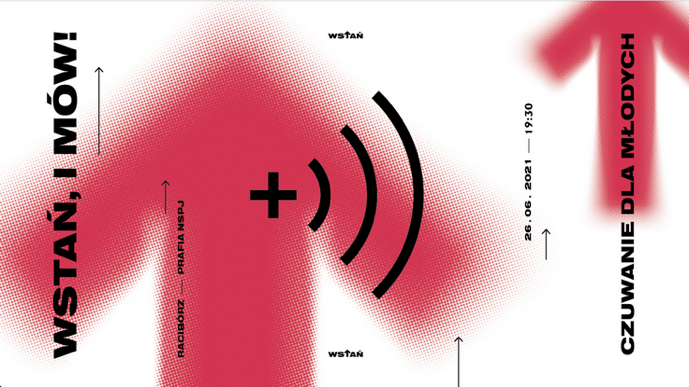 W kościele może być zajętych 50 % miejsc. Zgodnie z zasadami nie wlicza się do tego limitu osób zaszczepionych. Od 20 czerwca Biskup zawiesza dyspensę na mocy której w pewnych okolicznościach można było czuć się zwolnionym od obowiązku uczestnictwa w niedzielnej Eucharystii. Dzisiaj o 1400 Msza Święta w rycie Trydenckim. Dodatkowa Msza Święta dzisiaj już tylko o 1600. Od przyszłej niedzieli (także z powodu wakacji) nie będzie Mszy dodatkowych.Zapraszamy na godz. 1730 na nabożeństwo czerwcowe. W tygodniu nabożeństwa po wieczornej Mszy.Jutro wspomnienie Matki Bożej Opolskiej, w czwartek uroczystość narodzenia św. Jana Chrzciciela.W poniedziałek o 2000 próba scholi.We wtorek o godz. 1530 spotkanie Klubu Seniora. We wtorek spotkanie pozostałych grup kandydatów do bierzmowania z klas VI: o 1600 grupa IV, 1630 grupa V; 1700 grupa VI. Również kandydaci z klasy VII mają swoje spotkania we wtorek: 1600 grupa I; 1630 grupa II; 1700 grupa III; 1730 grupa IV. Prosimy o przyniesienie książeczek.Kandydaci z klas VIII będą mieli swoje spotkanie w czwartek o 1915 w kościele.W środę zapraszamy na Mszę Świętą w intencji ojców. Po wieczornej Mszy spotkanie Kręgu Biblijnego.Msza Święta szkolna na zakończenie roku szkolnego w czwartek o 1630. W piątek o 1500 Koronka do Bożego Miłosierdzia. O 1700 Adoracja z modlitwą o pokój zwłaszcza w Libanie i Syrii.Młodzież zapraszamy na zakończenie roku szkolnego i Mszę Świętą w ramach Czuwania dla młodzieży w sobotę na godz. 1930. W piątek w kościele WNMP o 1800 Msza Święta w intencji śp. ks. Stefana Pieczki w 30. rocznicę śmierci. O 1900 w Raciborskim Centrum Kultury Gala z wręczeniem medali ks. Pieczki oraz koncert Magdy Steczkowskiej „Moja podróż śladami Jana Pawła II”. Zachęcamy do uczestnictwa. W zakrystii są plakaty które można zabrać i wywiesić.W przyszłą niedzielę o godz. 1030 Msza Święta w intencji rocznych dzieci.Jeszcze dziś można zamawiać ramki do obrazków z Sercem Pana Jezusa (w zakrystii lub poprzez stronę internetową).Polecamy filmy DVD. Dostępne są wszystkie filmy wyświetlane w ramach „Wieczorów Filmowych” a także nowości. Szczególnie polecamy film „Najświętsze Serce”, „Czyściec”, „Śledztwo” (o zamachu na papieża)… Są też filmy dla dzieci.Informujemy, że Raciborska Piesza Pielgrzymka na Jasną Górę wyruszy 16 sierpnia. Grupa z naszej parafii „5 niebieska” pójdzie przez pierwsze dwa dni do Rud oraz do Ujazdu.W zakładzie fotograficznym na ul. Opawskiej są do odebrania zdjęcia z I Komunii Świętej.Przed kościołem do nabycia: nasza parafialna gazetka „Źródło”, Gość Niedzielny, miesięcznik dla dzieci „Mały Gość Niedzielny”. W zakrystii jest do nabycia „Droga do nieba” z dużym i małym drukiem.Kolekta dzisiejsza przeznaczona jest na bieżące potrzeby parafii. Dziś także dodatkowa zbiórka na cele remontowe.Za wszystkie ofiary, kwiaty i prace przy kościele składamy serdeczne „Bóg zapłać”. W minionym tygodniu odeszli do Pana: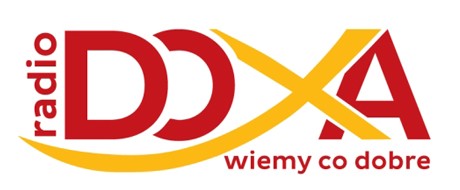 Helena Szarecka, lat 79, zam. na ul. KatowickiejJózef Szyszko, lat 72, zam. na ul. Miechowskiej (poniedziałek 10.oo)Wieczny odpoczynek racz zmarłym dać Panie.Dzień Ojca: 23 czerwca, a może lepiej 19 marca?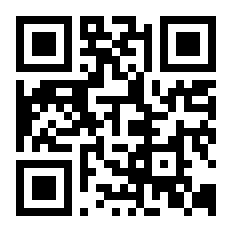 Obecnie przyjęty dzień świętowania – 23 czerwca – nie jest w żaden sposób związany z ważną dla ojcowskiej roli postacią, wydarzeniem, czy symbolem, przez co sprawia wrażenie wybranego przypadkowo i bez zakorzenienia w polskiej tożsamości. Jedynym państwem, gdzie również zdecydowano się na tę datę, jest odległa… Nikaragua. Ponadto, samo święto nie cieszy się współcześnie na tyle powszechną i spontaniczną popularnością (w przeciwieństwie np. do Dnia Matki), by zmiana daty była niemożliwa. 19 marca Dzień Ojca obchodzony jest w ośmiu innych państwach europejskich i regionach, m.in. w Hiszpanii i Włoszech, a także w kulturowo nieodległej Polakom Chorwacji. Wybór tej daty powiązano tam właśnie z liturgicznym wspomnieniem cieśli z Betlejem, podkreślając w ten sposób swój szacunek dla tej postaci. Tego dnia przypada w kalendarzu liturgicznym Kościoła, mające wielowiekową tradycję wspomnienie Św. Józefa, opiekuna Jezusa i męża Maryi, będącego jedną z kluczowych postaci w historii chrześcijaństwa. Ewangelia, a za nią kultura europejska Zachodu i Wschodu stawiają go za wzór ojca i męża, podkreślają jego odwagę, odpowiedzialność i zdolność do poświęceń dla powierzonych mu osób nawet wbrew własnemu interesowi. Na stronie dzienojca.pl istnieje możliwość podpisania petycji o zmianę tego bez wątpienia ważnego dnia. Można to uczynić za pośrednictwem internetu, albo podpisując petycję. Listy są w zakrystii. 